5 сольфеджио от 09.09, 10.09, 14.091) На уроке мы познакомились с новой тональностью – Си мажор, построили в тетрадях 3 вида Си мажора. Играем и поём 3 вида Си мажора (на уроке спрошу всех).Си мажор: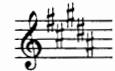 В гармоническом мажоре и в восходящем, и в нисходящем направлении понижается VI ступень.В мелодическом мажоре – вверх идём как в натуральном, а вниз – понижаются VII и VI ступени.2) Постройте тритоны с разрешениями в тональностях Ля мажор и Ми-бемоль мажор (письменно в тетради – в натуральном и гармоническом видах). Сыграйте и спойте, что у вас получилось.Тритоны в натуральном мажоре:Ув. 4 – на IVУм. 5 – на VII Тритоны в гармоническом мажоре:Ув. 4 – на VI пониженнойУм. 5 – на II 3) № 440 - поём с дирижированием. 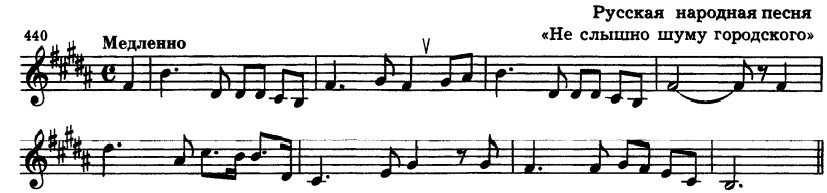 Как мы работаем с номером:1. Разбираем ритм, проговариваем нотки в нужном ритме с дирижированием.2. Настраиваемся в тональности (поём гамму, Т5/3).3. Поём этот номер с дирижированием несколько раз.Все вопросы задавайте мне по адресу vcherashnyaya-distant2020@yandex.ru.Выполненные задания нужно приносить с собой на урок!Задания по почте проверяться не будут!